Miljølekser og miljøtips høsten 2020 - barnetrinn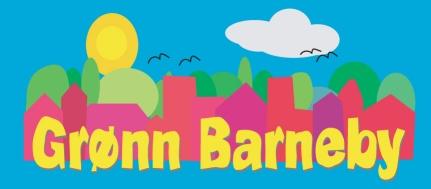 Har du spørsmål om de ulike miljøleksene. Finn svar på nettsidene til Grønn Barneby, http://www.trondheim.kommune.no/gronnbarneby eller kontakt oss på:  gronnbarneby.prosjekt@trondheim.kommune.noUkeMiljølekse34Velkommen tilbake til nytt skoleår. Bli med på å gjøre ting som gjør kloden vår til et litt bedre plass å bo. Husk bokbind på de bøker du får, slik at de holder seg til neste elev.35Ta vare på det du har. Merket utstyr kommer som regel tilbake til eieren. Dermed unngår du å måtte kjøpe nye ting. Mindre innkjøp sparer miljøet og gjør at du også sparer penger. Merk klær, sko og annet utstyr som du skal ha med til skolen.36Bilkjøring slipper ut mye forurensing. Blir du kjørt til skole og aktiviteter? Er det noe dere kan gjøre i ditt hjem, slik at det blir mindre bilkjøring? Finn tre forslag.37Husk riktig kildesortering. Plast og papp blir resirkulert til nye produkter, mens restavfallet blir til varmeenergi som varmer opp bygg i Trondheim. Ta en sjekk i søppeldunkene dine!38Dropp en kjøretur. Gå, bruk buss eller sykle.39Kjøper dere plastposer når dere handler? Det brukes en milliard poser i Norge hvert år! Plastposer er en belastning for miljøet. Handlenett er mer solide og kan brukes veldig mange ganger. Greier dere å kutte ned på plastposene? Finn frem de handlenettene dere har, heng de lett synlige i yttergangen og bruk dem på alle handleturer denne uka.40Har dere mange engangsartikler av plast hjemme. Er de mye av dette dere egentlig ikke trenger. Ta en sjekk og foreslå noe dere kan slutte og kjøpe.41Høstferie – bruk gjerne uka til å høste av naturens grøde. Nå bugner det med bær i skogen. Får du med familien på en bærtur? Frys ned det som blir til overs. Hva med å lage en god smoothie eller litt syltetøy?42Årets TV-aksjon går til WWF som samler inn penger til kampen mot plast i havet.  Bli med som bøssebærer ved din skole, eller ta godt imot bøssebærerne når de kommer søndag den 20.oktober. Sjekk ut mer på: https://www.blimed.no/43Vi kaster årlig i snitt 438kg husholdningsavfall pr innbygger. Tell antall poser dere kaster denne uka. Klarer du å regne ut hvor mange poser dere kaster hver måned. 44Over 50 000 tonn uadressert reklame kommer i våre postkasser hvert år. Det er lett å skaffe klistremerke hvis man ønsker hos post i butikk. Den reklamen man ønsker kan man abonnere på med mail. Diskuter i familien om dere ønsker å reservere dere?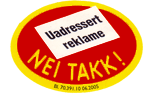 45I Norge er vi så heldig at vi har rent vann i springen. Drikk vann som tørstedrikk og til middag hele uken. Bruker du å ha med drikkeflaske på skolen og på trening?46Selv om vi har god tilgang på vann i Norge så er det energikrevende å rense det. Oppvarming av vann krever mye energi, og dusjing krever energi. Klarer du å dusje på under 2 minutt?47Bruk biblioteket, enten i nærmiljøet, byen og på skolen. Dermed sparer man både miljø og penger.48Husk at et papir har to sider. Du kan skrive eller tegne på begge sidene. 49I desember tenner vi ofte lys, husk at de aldri må forlates. Sjekk batteriet på røykvarsleren på rommet ditt denne uka!50Snart er det jul. Husk at alt vanlig glanset gavepapir skal kastes i restavfall. Bruk gjerne gråpapir som du selv dekorerer eller finn på andre miljøvennlige måter å pakke inn gavene på.51Å gi en opplevelse i stedet for en ting er miljøvennlig og ofte veldig trivelig. Fine opplevelsesgaver kan være kinobesøk med en venn, skitur til mamma og pappa eller kakebaking med lillebror. Klarer du å finne 5 forslag til flere slike gaver. Lag gjerne fine gavekort til disse gavene.52God juleferie! Husk å være forsiktig med levende lys, de skal ikke forlates!